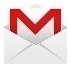 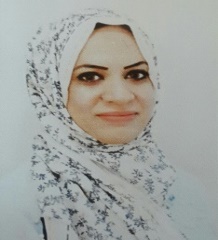 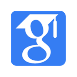 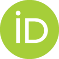 Msc in Mathematics and Computer Applications, Al- Nahrain University College, Iraq.Lecturer IN al-Mansour University College, Department of Computer Engineering, as well as, member of the exam committee, Projects Committee, social committee, and educational guidance.experiencedates from 2010 – 2011External lecturere, al-Mansour University College, Department of Software Engineering and Information technologydates from 2011 – till nowinstructor, al-Mansour University College, Department of Software Engineering and Information technology (Currently, Department of Computer Engineering)dates from 2015 – till now lecturere, al-Mansour University College, Department of Computer Science and   Information Systems.educationApril - 2009Msc in Mathematics and Computer Applications, al-nahrain university, IraqThesis Title (G-Spline Interpolation for Approximating the Solution of the Ordinary Differential Equations Using Linear Multistep Methods).septamber - 2005bsc in Mathematics and Computer Applications, al-nahrain university, iraqskillsget- ConnectedMs. Dos.Microsoft window.Microsoft office (word, excel, power point).Programming in C, C++, Pascal, and Mathcad, visual FoxPro, MatLab.PublicationsOscillation Properties for Boundary‐ value Problems with Spectral Parameter in Two‐Point Boundary Conditions. 43, 479‐490Awards, thanks & appreciation, and patents if any